MA系列MA-118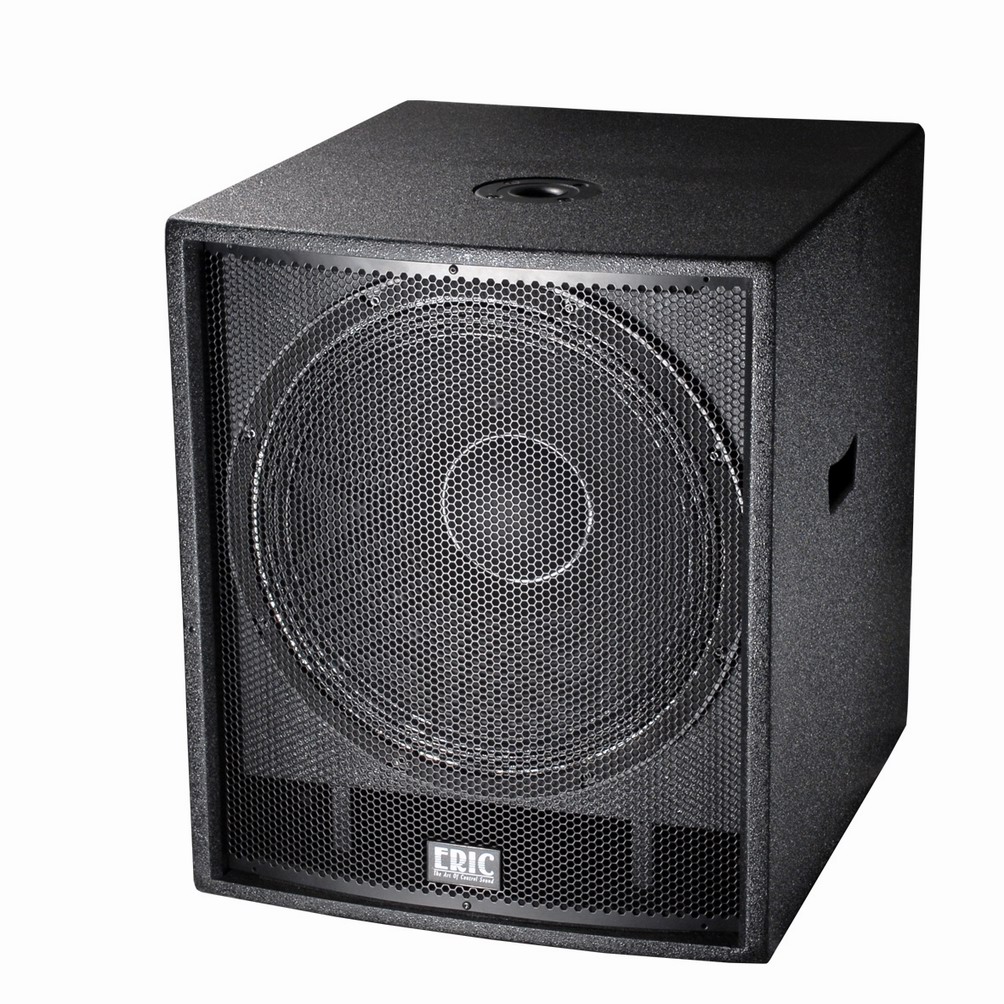 应用范畴★小型户外流动演出、演绎吧、部门会议室、学校礼堂、歌舞厅、会所。详细说明SEAPRO (森宝) MA-118B是单18"无源超重低音, SEAPRO工程师们在设计和选材上进行了多项技术突破和改善，采用4"新型设计的铝合金扁线音圈，线圈之间无间隙热传导，速度更快散热效果更好，有效增强单元的承载功率，更适合长时间大功率状态下工作。独特箱体结构设计，使低频下潜深度得到最大的延伸，低频效果更柔软深沉。内部采用独特的CAD精密计算的最佳力点支撑方式，让谐振比传统箱体方式降低20%。与TX全频系列配套使用，无论是安装调试、音色表现以及系统的兼容性、稳定性，都会给你更多惊喜，令你赞叹不已！其无可比拟的性价比与MA全频配套为你打造不同的“卫星组合”，对于预算有限而要求不高的使用场所如学校礼堂、歌舞厅、部门会议室、会所等来说是真正的良师益友。技术参数型    号：SEAPRO (森宝) MA-118B类    型：单18＂超重低音低    频：1x18＂，4＂音圈频率响应：32Hz-200Hz(-3dB)功    率：500W灵 敏 度：98dB/1w/1m：最大声压：连续：125dB   峰值：131dB标称阻抗：8 欧姆箱体结构：18mm 高密度复合纤维板箱体，凹凸槽工艺表面处理：高强度的黑色颗粒状树脂喷漆钢    网：6mm六角型黑色钢网插    座：2 x 4芯Neutrik插座箱体尺寸：630x530x640mm(HxWxD)重    量：42.4Kg